Name of Applicant: _______________________________________________________________________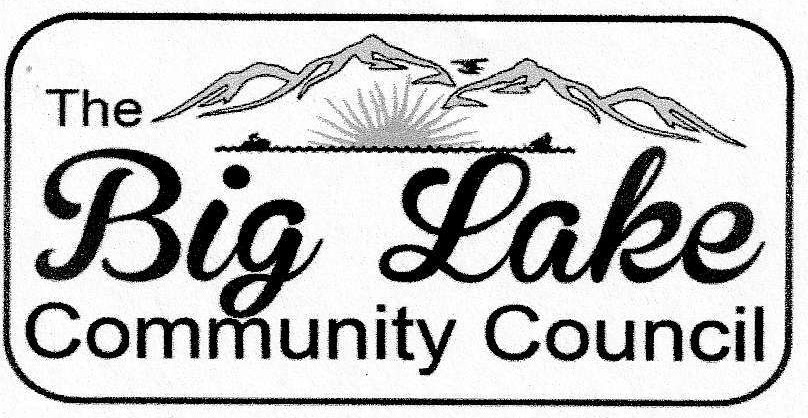 Name of Organization: ____________________________________________________________________Address: ________________________________________________________________________________Phone: _______________________________  Email: ____________________________________________Amount requested __________________________________________Name of project: __________________________________________________________________________Project Description: _________________________________________________________________________________________________________________________________________________________________ ________________________________________________________________________________________Physical Location: (If Applicable) ____________________________________________________________  Project Manager: __________________________________________________All additional or matching funding or contributions: Add lines if neededSource: _______________________________  Amount: __________________Source: _______________________________  Amount:__________________Will this project receive any volunteer and/or in-kind community or other support? Please describe:________________________________________________________________________________________________________________________________________________________________________________________________________________________________________________________________________________________________________________________________________________________________ If project is not fully funded as requested, will you still continue the project?  Yes/NoPlease attach at least 2 current (within 18 months) letters of support towards this project from Big Lake community members.Please attach a budget or list showing how the funds will be spent.Anticipated beginning date of project: _______________Anticipated ending date of project:__________________If the Grant Committee needs additional information, will you be available  April 7, 2022 to make a presentation (if requested) to the grant committee?   Yes / No   Applicant Signature: __________________________________________Date:_____________Proposed budget or list of expenditures:(This is a WORD document so add additional lines/expand information as needed. If emailed, please return as  a PDF document)